「第18回 都市政策研究交流会（関西開催）」参加申込書下記にご記入の上、ＦＡＸにてお申し込みください。【ＦＡＸ：０３－３２６３－４０５９】なお、参加証などはお送りいたしません。当日は本状をご持参いただき、受付にてご提示願います。【送信票不要】（公財）日本都市センター 研究室　行き　　[平成２６年１０月２２日（水）締め切り]［日時］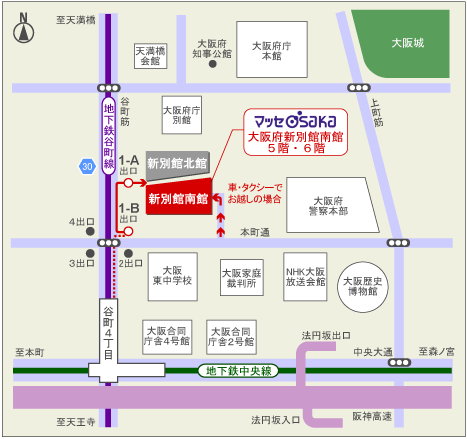 平成26年10月29日（水）13時30分～16時30分［会場］マッセＯＳＡＫＡ　大ホール大阪市中央区大手前3丁目1-43　大阪府新別館南館5階［アクセス］大阪市営地下鉄「谷町線」または「中央線」『谷町四丁目』駅下車(1-A)地下出口：新別館南館へ地下直通(1-B)地上出口：徒歩1分団体名電話番号（都道府県名）（　　　　　　　　都 道 府 県）ＦＡＸ番号メールアドレス（※必ずお書きください）（※必ずお書きください）（※必ずお書きください）ふ り が なふ り が な所 属 ・ 職 名参 加 者 氏 名参 加 者 氏 名所 属 ・ 職 名参 加 者 氏 名参 加 者 氏 名所 属 ・ 職 名112233